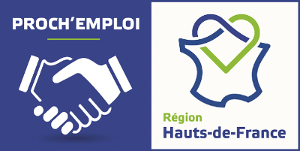 RÉFÉRENCE DE L’OFFRE  	COM-27316INTITULÉ DU POSTE Électricien en rénovation chantiers particuliers & Tertiaire (H/F)LIEU DE TRAVAIL 		COMPIEGNEDESCRIPTIFEntreprise artisanale créée depuis plus de 20 ans et en constant développement recherche pour agrandir son équipe un électricien qualifié et expérimenté en chantiers particuliers et tertiaires (rénovation).
 
Vos missions seront : 
     	la lecture du schéma du réseau électrique, 
    	la mise en place des aménagements pour l'installation d'un réseau ou sa rénovation, 
    	la réalisation des différents câblages et des différents raccordements, La pose et le raccordement des équipements basse tension (interrupteurs, prises de courant, ...)
   	la détection des pannes.PROFIL REQUISCAP ELECTRICIEN avec expérience 5 ans et plus
 
Vous êtes issu d'une formation en électricité avec une expérience significative, et vous vous intéressez à l'évolution constante de votre métier. 
Vous êtes minutieux, rigoureux et vous savez travaillez seul ou en équipe.
Permis B exigé - Voiture
CONTRAT PROPOSÉCDI
Horaires : Temps plein -39 heures par semaine Poste en temps plein du lundi au vendredi de 8h à 12h et de 13h à 17h - Démarrage au plus tôt le 3 janvier
Salaire selon profil + Mutuelle + Paniers de 11,00 € (La prime de panier est une indemnité forfaitaire de repas). 
Véhicule de société à prendre le matin au siège de l'entreprise et à remiser le soir au siège.
Déplacements à prévoir dans un rayon maximum de 25 km maxi- la majorité des déplacements se font sur l’ARC 
POUR POSTULEREnvoyer votre CV et votre lettre de motivation à : Plateforme Compiègne  compiegne@prochemploi.fr